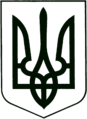 УКРАЇНА
МОГИЛІВ-ПОДІЛЬСЬКА МІСЬКА РАДА
ВІННИЦЬКОЇ ОБЛАСТІВИКОНАВЧИЙ КОМІТЕТ                                                           РІШЕННЯ №143Від 30 травня 2024 року                                              м. Могилів-Подільський                              Про організацію проведення закупівлі          Керуючись ст.ст. 40, 52 Закону України «Про місцеве самоврядуванняв Україні», відповідно до Закону України «Про публічні закупівлі», постанови Кабінету Міністрів України від 12.10.2022 №1178 «Про затвердження особливостей здійснення публічних закупівель товарів, робіт і послуг для замовників, передбачених Законом України «Про публічні закупівлі», на період дії правового режиму воєнного стану в Україні та протягом 90 днів з дня його припинення або скасування», рішення виконавчого комітету  Могилів-Подільської міської ради від 28.09.2022 №318 «Про затвердження Програми мобілізаційної підготовки та мобілізації, підготовки до військової служби в Збройних Силах України за призовом, контрактом та мобілізацією на період 2022-2024 роки» та рішення виконавчого комітету Могилів-Подільської міської ради від 30.04.2020 №96 «Про деякі питання організації публічних закупівель», враховуючи клопотання начальника управління Могилів-Подільської міської ради з питань надзвичайних ситуацій, оборонної, мобілізаційної роботи та взаємодії з правоохоронними органами Чорнодолюка Ю.І. від 13.05.2024 №08-14/14, -виконавчий комітет міської ради ВИРІШИВ:1. Уповноваженій особі з публічних закупівель виконавчого комітету Могилів-Подільської міської ради Гулько А.В. провести закупівлю згідно з нормами діючого законодавства України за допомогою електронної системи PROZORRO послуг з перевезення резервістів, військовозобов’язаних призваних за мобілізацією Могилів-Подільським районним територіальним центром комплектування та соціальної підтримки з орієнтовною загальною вартістю 900000 грн на 37500 кілометрів.2. Начальнику відділу бухгалтерського обліку та звітності, головному бухгалтеру апарату міської ради та виконкому Куйбіді М.В. провести оплату згідно з умовами укладеного договору з переможцем закупівлі. 3. Контроль за виконанням даного рішення покласти на першого заступника міського голови Безмещука П.О.      Міський голова                                                         Геннадій ГЛУХМАНЮК